Вводное заданиеНанесите на карту, расположенную на отдельном листе (страница №3 в Рабочем листе), названия климатических поясов. В качестве подсказки названий поясов даны некоторые буквы.Подпишите условные знаки: каким цветом какая природная зона обозначается. Пронумеруйте зоны и проставьте соответствующие цифры на карте.Данная карта будет нужна для выполнения задания № 4 рабочего листа. 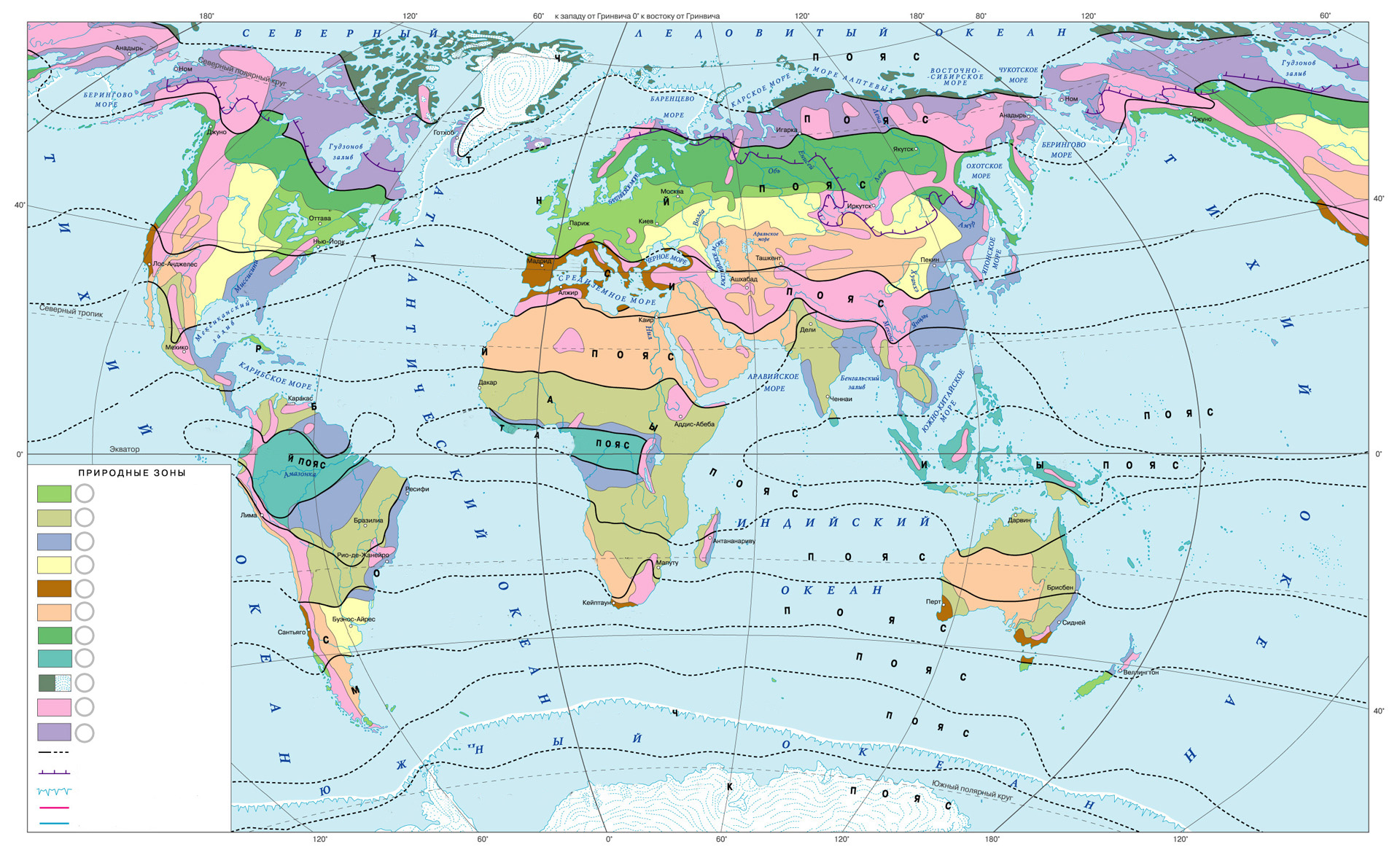 